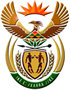 DEPARTMENT: PUBLIC ENTERPRISESREPUBLIC OF SOUTH AFRICANATIONAL ASSEMBLYQUESTION NO.:	PQ 8080.  Ms N W A Mazzone (DA) to ask the Minister of Public Enterprises:(1) Whether she held a face-to-face meeting with anyone or all of the specified persons (names furnished) since her appointment as Minister of Public Enterprises in May 2014; if not, what is the position in this regard; if so, (a) who was present at each meeting, (b) on what date was each meeting held, (c) where was each meeting held and (d) what was discussed at each meeting;(2) whether she (a) has directly interacted via a phone call and/or (b) authorised a certain official (name furnished) to interact with any of the specified persons; if not, what is the position in this regard; if so, (i) with whom did (aa) she and/or (bb) the specified official interact, (ii) on what date did the interaction take place and (iii) what was discussed during each interaction?  NW86EREPLYFormer Minister of Public Enterprises, Ms Lynne Brown, vacated the office on 26 February 2018. In this regard, the Department has not been able to obtain a response from her. 